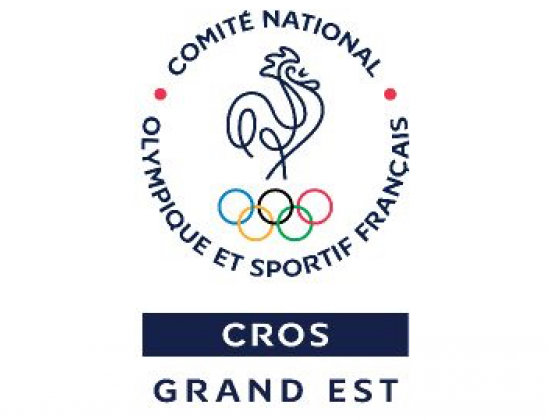 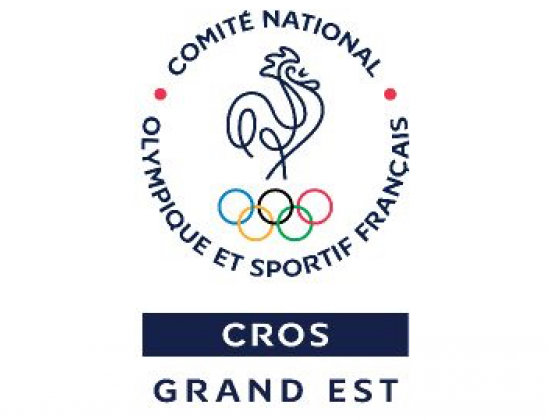 En partenariat avec NATUR’EST2ème éditiondu 23 septembre au 2 octobre 2022Dossier de candidatureNOM DE LA MANIFESTATION :DATE(S) :LIEU(X) :	Ville(s) 	Département(s)NOM DE L’ORGANISATEUR : Le présent dossier est à renvoyer, dûment rempli avant le 18 mai 2022par mail à paul.fricker@grandest.frFiche de renseignements - structureIdentification de votre structureNom de la structure porteuse du projet : __________________________________________SIRET : __ __ __ __ __ __ __ __ __     __ __ __ __ __Sigle : ____________________________________________________________________Adresse du siège social : ______________________________________________________Code postal : __ __ __ __ __                     Commune : __________________________________Tél : __ __.__ __.__ __.__ __.__ __   Site Internet : __________________________________E-mail : ___________________________________________________________________Fédération sportive de rattachement (pour les associations) :_________________________ __________________________________________________________________________Identification des représentants de la structurePRESIDENT :Prénom : _________________________   Nom : __________________________________Adresse personnelle : ________________________________________________________Code postal __ __ __ __ __             Commune : ___________________________________Tél : __ __.__ __.__ __.__ __.__ __       e-mail : ___________________________________PERSONNE EN CHARGE DE L’ORGANISATION DE LA MANIFESTATION :Prénom : _________________________   Nom : __________________________________Qualité : __________________________________________________________________N° portable : __ __.__ __.__ __.__ __.__ __  e-mail : _______________________________Fiche de renseignements – projetINFORMATIONS GÉNÉRALESType de manifestation :			 Compétition           Découverte/ LoisirActivités proposées :  1 activité unique, laquelle ? :___________________________________________ 2 activités, lesquelles (éventuellement par ordre d’importance) ? : __________________________________________________________________________ 3 activités et plus, lesquelles (éventuellement par ordre d’importance) ? : __________________________________________________________________________Type de public :Licenciés : 	 Compétiteurs majeurs                Compétiteurs mineursGrand public :  Familles   Jeunes   Séniors   Touristes   Comités d’entreprisePersonnes en situation de handicap :  Handicap physique  Handicap mental  Autres (préciser) : 	_______________________________________________________________Option tarifaire : 	Payant*		Tarif préférentiel**		Gratuit* Indiquez le prix d’entrée : _________________________________________________** Précisez la politique tarifaire : _____________________________________________	INDICATEURS DE LA FRÉQUENTATION DE LA MANIFESTATION	Équipe d’organisation :		Nombre de salariés : ____________________________		Nombre de bénévoles : __________________________	Estimation du nombre de participants à la manifestation :		Pour les compétitions :			Nombre de compétiteurs : ____________________________			Nombre d’accompagnants : ___________________________			Nombre de spectateurs : _____________________________		Pour les animations de loisirs :			Nombre de visiteurs : ________________________________DEVELOPPEMENT DURABLE : ÉVITER / REDUIRE / COMPENSERConcertationTravail en amont avec le Parc Naturel Régional :  Oui*          Non        Non concerné*Si oui, comment ? : ____________________________________________________________________________________________________________________________________________________	Concertation avec les autres usagers du site : Oui*          Non        Non concerné*Si oui, avec qui ? :____________________________________________________________________________________________________________________________________________________Incidences de l’activité proposéeQuels moyens avez-vous mis en place pour que l’(les) activité(s) n’ait(ent) pas d’incidences sur les espaces naturels ?____________________________________________________________________________________________________________________________________________________________________________________________________________________________________________________________________________________________________________________________________________________________________________________________________________________________________________________________________________________________________________________________________________________________________________________________________________________________________________________________________________________________________________________________________________________________________Partenariats locauxPrésence d’un marché des producteurs locaux  				Oui	        NonCadeau de bienvenue avec des produits locaux pour les participants	Oui*         Non*Si oui, quel type ? __________________________________________________________Partenariats avec les acteurs du tourisme	Office de tourisme							Oui         Non	Restaurateur								Oui         NonHébergeur   								Oui         NonMise en valeur de la destination Grand Est 					Oui*         Non*Si oui, comment ?___________________________________________________________Gestion des consommablesGestion de l’eauUtilisation de l’eau locale*						 Oui         Non*(recours à un fournisseur issu du territoire)  Suppression des bouteilles plastiques pour les participants  	 Oui*         Non*Si oui, comment ? __________________________________________________________Suppression des bouteilles plastiques pour les visiteurs  		 Oui*         Non*Si oui, comment ? __________________________________________________________Installation de toilettes sèches 					 Oui         NonGestion de l’électricité	Gestion raisonnée en électricité					 Oui*         Non*Si oui, comment ? __________________________________________________________DéchetsMise en place du tri sélectif    					 Oui         NonMise en place d’une brigade du tri 					 Oui         NonPartenariat avec le SMICTOM local   				 Oui         NonAlimentationGestion locale pour la restauration des visiteurs			 Oui         Non       Gestion locale pour la restauration des bénévoles			 Oui         Non       Utilisation de produits BIO   						 Oui         Non       Utilisation de produits locaux 					 Oui         Non       Utilisation de produits de saison   					 Oui         Non       ConsommablesCadeau dématérialisé (récompense podium) 			Oui*         Non	Lequel/lesquels ? _____________________________________________________	Investissement dans des matériaux réutilisables pour de prochaines manifestations Oui*         Non*Si oui, le(s)quel(s) ? ___________________________________________________Suppression de la vaisselle jetable   				Oui         NonUtilisation de vaisselles réutilisables   				Oui         NonSignalétique réutilisable ou biodégradable 			            Oui         NonGestion fréquentation et transport des publicsMise en avant des transports en commun   				Oui         NonOrganisation de navettes   						Oui         NonOrganisation de covoiturage   					Oui         NonGestion du parking 							Oui         NonOrganisation du parking en fonction du type de public (PMR) 	Oui         NonMise en place d’un parking vélo 					Oui         NonOrganisation de la fréquentation du site en lien avec les espaces naturels notamment en rapport avec sa fragilité   						Oui         NonSensibilisation et éducation à l’environnement et au développement durable (EEDD) :Mise en place d’un stand d’informations EEDD				Oui         NonMise en place d’un stand avec un (ou des) atelier(s) pédagogique(s) 	Oui         NonOrganisation de conférences EEDD 					Oui         NonMise en place d’un village EEDD 						Oui         NonOrganisation de sorties de découverte de l’environnement et du patrimoine avec des guides locaux 										Oui         NonQuels sont les acteurs impliqués dans cette démarche ? ____________________________Possibilité de vous appuyer sur les contacts suivants : EMERGE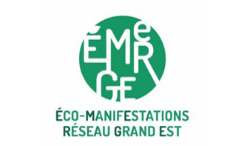 Siège social :					Responsable : Pierre MULLERECO-MANIFESTATIONS ALSACE			Mail : contact@ecomanifestations-alsace.fr1 Place Saint-Georges				Téléphone : 06 48 35 69 7167600 SELESTATMISSIONS :- Conseils en réponse directe aux interrogations de tout genre sur les éco-manifestations- Labellisation des éco-manifestations - Expertise : Étude des pratiques écoresponsables et accompagnement sur l’ensemble des problématiques, création d’un réseau de plateforme de lavage de gobelets réutilisables- Animations : Réunion de sensibilisation aux éco-manifestations, encadrement de l’équipe environnement lors des manifestations, présence lors de l’événement et sensibilisation du public- Création d’outils spécifiques : Outils de sensibilisation, outils d’animation- Formations 	CRESS GRAND EST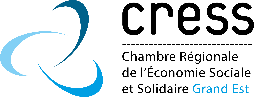 Siège social :					Contact : Maria GALLANDCHAMBRE RÉGIONALE DE L’ÉCONOMIE 
SOCIALE ET SOLIDAIRE GRAND EST		Mail : m.galland@cress-grandest.org8 rue Adèle Riton				Téléphone : 06 14 63 80 3867000 STRASBOURGMISSIONS :- Organisation représentative des entreprises de l’économie sociale et solidaire (ESS) et leurs réseaux, réparties dans les différentes familles : associations, coopératives, mutuelles, structures d’insertion, entreprises sociales, etc.- Représentation, observation, sensibilisation, promotion, soutien au développement de l’ESS- Missions spécifiques : développement des achats responsables, Mois de l’ESS, DLA régional, clauses sociales, etc.- outils, sites plates-formes de la CRESS dédiés au développement de l’ESS : www.cress-grandest.org, www.essor-grandest.org, www.dla-grandest.org, www.made-in-ess-grandest.fr, www.acheter-responsable-grandest.com ECHOGESTES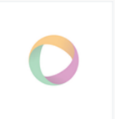 Siège social :					Président : Dominique SACCO75 Avenue du Vingtième Corps 			Mails : dominique@echogestes.org54000 Nancy					Téléphone: 06.13.48.49.00MISSIONS :- Accompagner le changement de comportements et de pratiques à la mise en place d’éco-gestes par l’information, la sensibilisation et l’éducation.- Créer et favoriser le lien social par l’innovation participative.- Fédérer les acteurs autour de la démarche de réemploi, recyclage, réparation, rénovation des objets (outils, jouets, petit électroménager...). - Initier le développement d’une conscience écologique responsable individuelle et commune.E-GRAINE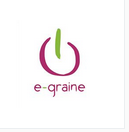 Siège social :					Coordinateur Grand Est : Thomas AMBLARD2 rue des fourmis 				Mails :	thomas.amblard@e-graine.org10190 CHENNEGY				Téléphone: 06 49 07 68 64MISSIONS :- Développer et offrir un lieu de création qui rayonne sur le territoire avec des projets écologiques,culturels, sociaux, solidaires et pédagogiques.- Développer et partager une dynamique conviviale de mise en place d’alternatives responsables- Favoriser le lien social et intergénérationnel
==> Fédérer le grand public autour d’un projet commun d’un monde plus juste et équitable : une maison citoyenne et écologique ! EVODIA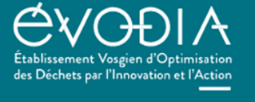 Siège social						Président : Patrick LAGARDE11, rue Gilbert Grandval				Mail : jguandalini@evodia.org88000 EPINAL						Téléphone : 03 29 34 36 61MISSIONS :- Traiter les déchets issus de la collecte sélective, des ordures ménagères et déposés en déchèteries. - Accompagner au quotidien pour produire moins de déchets et mieux trier.- Créer des actions de prévention et de communication MOTRIS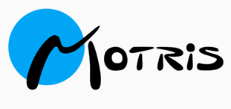 Siège social							Président : Olivier RUDEZ	39 A Route de Woippy						Mail : contact@motris.fr57050 Metz 								 MISSIONS :- Participer à la mise en place d’une structure sociétale viable à l’échelle planétaire.		- Initier un projet de société respectueux de la nature, des êtres humains, des animaux, de la Vie.La communication de votre évènementDESCRIPTION DU PLAN DE COMMUNICATION(presse, télévision, affichage, programmes, dépliants, invitations, site internet, banderoles, etc.)Impressions	Utilisation d’outils papiers 						 Oui*             Non*Si oui, lesquels ? _____________________________________________________Utilisation de papiers recyclés 					 Oui*             Non*Si oui, lesquels ? _____________________________________________________Utilisation Imprim’vert							 Oui*             Non*Si oui, lesquels ? _____________________________________________________Autres : _____________________________________________________________Utilisation d’outils numériques							Site internet								 Oui *            Non	*Si oui, lesquels ? _____________________________________________________	Réseaux sociaux 							 Oui *            Non	*Si oui, lesquels ? _____________________________________________________Autres : _____________________________________________________________Utilisation des médias	Presse papier numériques 						 Oui *            Non	*Si oui, lesquels ? _____________________________________________________	Radio 									 Oui *            Non	*Si oui, lesquels ? _____________________________________________________	Télévision numérique							 Oui *            Non	*Si oui, lesquels ? _____________________________________________________Autres : _____________________________________________________________MOMENTS « FORTS » : Conférence de Presse : 	 OUI	date et heure : _______________	lieu : ______________________	 NONCérémonie d’ouverture : 		 OUI 	date et heure : _______________	lieu : ______________________	 NONCérémonie de clôture :  OUI 	date et heure : _______________	lieu : ______________________	 NONRemise de récompenses :  OUI 	date et heure : _______________	lieu : ______________________	 NONListe des pièces à fournir ATTENTION : Si toutes les pièces ne sont pas transmises en annexes du dossier de candidature, ce dernier ne sera pas étudié. Attestation sur l’honneurJe déclare sur l’honneur que les informations données dans cette demande sont exactes et que le budget prévisionnel annoncé est sincère et confirmé.J’atteste que la structure que je représente,dispose de sources de financement stables et suffisantes pour pouvoir exercer son activité pendant la période d’exécution du projet.Budget prévisionnel à hauteur de : ________________________________________ est en règle au regard de l’ensemble des déclarations sociales et fiscales ainsi que des cotisations et paiements correspondants ;dispose de la capacité opérationnelle pour mener à bien le projet proposé. Si mon évènement est retenu, je m’engage à envoyer une copie des autorisations relatives à son organisation. Si mon évènement est retenu, je m’engage à réaliser un bilan de la manifestation qui sera envoyé dans les deux mois qui suivront. Nom et prénom :Fonction au sein de la structure candidate :Date et lieu :Signature et cachet :Pièces relatives à tous les demandeursDossier de candidature dûment complété, daté et signéAttestation sur l’honneur datée et signéePlan d’aménagement du lieu de votre événementPlan d’accès et de circulation sur le siteDocuments complémentaires utiles à la description de votre projet, le cas échéantRIB comportant IBAN/BIC et l’adresse de la structureLe budget prévisionnel indiquant les dépenses et les recettesL’évaluation de l’incidence Natura 2000 si votre projet est concerné